 INFORME DE PONENCIA NEGATIVA PARA PRIMER DEBATE EN PRIMERA VUELTA AL PROYECTO DE ACTO LEGISLATIVO No. 002 DE 2022 CAMARA“Por medio del cual se modifica el artículo 49 de la Constitución Política de Colombia y se regulariza el cannabis de uso adulto” Bogotá, D.C. 19 de agosto de 2022 Honorable Representante JUAN CARLOS WILLS OSPINAPresidente Comisión Primera ConstitucionalCámara de RepresentantesReferencia: Informe de Ponencia negativa para primer debate en primera vuelta al Proyecto de Acto Legislativo No. 002 de 2022 CámaraHonorables Representantes: En cumplimiento del encargo hecho por la Honorable Mesa Directiva de la Comisión Primera Constitucional de la Cámara de Representantes del Congreso de la República y de conformidad con lo establecido en el artículo 156 de la ley 5ª de 1992, nos permitimos rendir informe de Ponencia NEGATIVA para primer debate en primera vuelta al Proyecto de Acto Legislativo No. 002 de 2022 Cámara, “Por medio del cual se modifica el artículo 49 de la Constitución Política de Colombia y se regulariza el cannabis de uso adulto” , de acuerdo a los siguientes argumentos: TRÁMITE DE LA INICIATIVA.El Proyecto de Acto Legislativo número 002 de 2022 Cámara fue radicado el día 21 de julio de 2022 por los H.R. Juan Carlos Lozada Vargas, H.R. Julián David López Tenorio, H.R. Jaime Rodríguez Contreras, H.R. Jorge Eliécer Tamayo Marulanda, H.R. Andrés David Calle Aguas, H.R. María del Mar Pizarro García, H.R. Jennifer Dalley Pedraza Sandoval, H.R. María Fernanda Carrascal Rojas, H.R. Gabriel Becerra Yañez, H.R. Luis Alberto Albán Urbano, H.R. David Ricardo Racero Mayorca, H.R. Alfredo Mondragón Garzón, H.R. Carlos Alberto Carreño Marin, H.R. Santiago Osorio Marín, H.R. Martha Lisbeth Alfonso Jurado, H.R. Jezmi Lizeth Barraza Arraut, H.R. Luvi Katherine Miranda Peña, H.R. Dolcey Oscar Torres Romero, H.R. Catherine Juvinao Clavijo, H.R. Daniel Carvalho Mejía, H.R. Germán Rogelio Rozo Anís, H.R. Gilma Díaz Arias, H.R. Mónica Karina Bocanegra Pantoja, así como por los H.S. Alejandro Alberto Vega Pérez, H.S. Alejandro Carlos Chacón Camargo, H.S. María José Pizarro Rodríguez, H.S. Inti Raúl Asprilla Reyes, H.S. Alexánder López Maya, H.S. Omar de Jesús Restrepo Correa, H.S. Wilson Arias Castillo, H.S. Roy Leonardo Barreras Montealegre, H.S. Iván Cepeda Castro, H.S. Yuly Esmeralda Hernández Silva.El día 05 de agosto de 2022 se designó como ponentes a los H.R. Juan Carlos Lozada Vargas, Jorge Alejandro Ocampo Giraldo, Marelen Castillo Torres, Luis Alberto Albán Urbano, Catherine Juvinao Clavijo, Hernán Darío Cadavid Márquez, Julio Cesar Triana Quintero, Jorge Eliecer Tamayo Marulanda, Diogenes Quintero Amaya y Juan Daniel Peñuela Calvache.CONTEXTUALIZACIÓN La Constitución Política de 1991 establecía en el artículo 49 inicialmente el siguiente apartado: “ARTÍCULO 49. La atención de la salud y el saneamiento ambiental son servicios públicos a cargo del Estado. Se garantiza a todas las personas el acceso a los servicios de promoción, protección y recuperación de la salud.Corresponde al Estado organizar, dirigir y reglamentar la prestación de servicios de salud a los habitantes y de saneamiento ambiental conforme a los principios de eficiencia, universalidad y solidaridad. También, establecer las políticas para la prestación de servicios de salud por entidades privadas, y ejercer su vigilancia y control. Así mismo, establecer las competencias de la Nación, las entidades territoriales y los particulares, y determinar los aportes a su cargo en los términos y condiciones señalados en la ley.Los servicios de salud se organizarán en forma descentralizada, por niveles de atención y con participación de la comunidad.La ley señalará los términos en los cuales la atención básica para todos los habitantes será gratuita y obligatoria.Toda persona tiene el deber de procurar el cuidado integral de su salud y la de su comunidad” De la lectura del anterior artículo, la Asamblea Constituyente estableció que el derecho a la salud se reconoce como un servicio público a cargo del Estado, en virtud del cual se garantiza a todas las personas el acceso a los servicios de promoción, protección y recuperación de la salud bajo los principios de eficiencia, universalidad y solidaridad. El principio de eficiencia, tiene como destinatarios a los organismos responsables de la prestación del servicio público e implica la realización del control de los resultados del servicio. El principio de universalidad, se refiere a la cobertura que debe comprender a todas las personas. Finalmente, el principio de solidaridad, aspira al valor de justicia y la dignidad humana. De acuerdo a lo anterior, toda persona tiene derecho a la salud y la prestación de servicios de atención médica, teniendo como pilar orientador a la dignidad humana. Adicionalmente, el artículo 49 constitucional expresa, “(…) Toda persona tiene el deber de procurar el cuidado integral de su salud y de la comunidad”, expresando que en virtud de la autonomía de cada individuo y propendiendo por el interés general, debía procurar por el cuidado integral de la salud de la comunidad. Luego de la anterior normativa y la interpretación de la Corte Constitucional, debe tenerse en cuenta que mediante el Acto Legislativo 02 de 2009 se modificó el artículo 49 constitucional de la siguiente manera: “ARTICULO 49. La atención de la salud y el saneamiento ambiental son servicios públicos a cargo del Estado. Se garantiza a todas las personas el acceso a los servicios de promoción, protección y recuperación de la salud.Corresponde al Estado organizar, dirigir y reglamentar la prestación de servicios de salud a los habitantes y de saneamiento ambiental conforme a los principios de eficiencia, universalidad y solidaridad. También, establecer las políticas para la prestación de servicios de salud por entidades privadas, y ejercer su vigilancia y control. Así mismo, establecer las competencias de la Nación, las entidades territoriales y los particulares y determinar los aportes a su cargo en los términos y condiciones señalados en la ley.Los servicios de salud se organizarán en forma descentralizada, por niveles de atención y con participación de la comunidad.La ley señalará los términos en los cuales la atención básica para todos los habitantes será gratuita y obligatoria.Toda persona tiene el deber de procurar el cuidado integral de su salud y de su comunidad.El porte y el consumo de sustancias estupefacientes o sicotrópicas está prohibido, salvo prescripción médica. Con fines preventivos y rehabilitadores la ley establecerá medidas y tratamientos administrativos de orden pedagógico, profiláctico o terapéutico para las personas que consuman dichas sustancias. El sometimiento a esas medidas y tratamientos requiere el consentimiento informado del adicto.Así mismo el Estado dedicará especial atención al enfermo dependiente o adicto y a su familia para fortalecerla en valores y principios que contribuyan a prevenir comportamientos que afecten el cuidado integral de la salud de las personas y, por consiguiente, de la comunidad, y desarrollará en forma permanente campañas de prevención contra el consumo de drogas o sustancias estupefacientes y en favor de la recuperación de los adictos”. (negrilla y subrayado fuera de texto original). La anterior modificación, tuvo como antecedentes opiniones de varios órganos del Gobierno Nacional, que no se tuvieron en cuenta en el Acto Legislativo 02 de 2009, tal como lo señala su propia exposición de motivos: “Para el Gobierno Nacional, no son suficientes las campañas educativas y preventivas para enfrentar el consumo de drogas ilícitas particularmente en la población joven, sino que es imprescindible sumar a ellas medidas especiales, siempre dentro de una filosofía preventiva y rehabilitadora como aquella que inspira la creación de los Tribunales de Tratamiento siguiendo el modelo que se viene implementando en más de 12 países del mundo, en los cuales funcionarios de la rama judicial (fiscales y jueces) en un trabajo conjunto con profesionales del sector de la salud (médicos, psicólogos, toxicólogos y terapeutas), puedan acompañar integralmente al consumidor de drogas ilícitas, ayudándole a tomar conciencia de los efectos de su consumo y de la necesidad de un tratamiento terapéutico” (negrilla y subrayado fuera de texto original).De acuerdo a lo anterior, de la misma exposición de motivos del Acto Legislativo No. 02 de 2009, deviene que deben adoptarse medidas especiales, dentro de un marco de filosofía preventiva y rehabilitadora. Dentro de estas premisas, no es conveniente que deba aprobarse el consumo del cannabis de forma recreativa, por cuanto ello no contribuye al espíritu que tuvo en su momento el Acto Legislativo 02 de 2009,  en tanto, el uso recreativo del cannabis no contribuye a la rehabilitación y prevención del consumo de estas sustancias, por el contrario, brinda libertad en su consumo sin una medida especial que contribuya con el tratamiento terapéutico, preventivo y de rehabilitación de los consumidores, siendo obligación del Estado propender por su protección y adopción de las medidas necesarias para alcanzar este fin, sobreponiéndose sobre la adopción del uso recreativo del cannabis y sus derivados, lo cual genera una mayor afectación a esta población de consumidores e indirectamente  a terceros. En ese sentido, mediante el proyecto de Acto Legislativo, se pretende discriminar a la población de consumidores de cannabis y sus derivados, adoptando una medida que es más gravosa para su salud y la salud pública, adicionalmente, desconociendo la garantía de sus derechos de rehabilitación y prevención, en donde un Estado Social de Derecho debe reconocerlos como población marginada de especial protección. Lo anterior puesto que por su condición de consumidores deben ser acompañados de tratamientos médicos que logren superar su adicción, no siendo una carga meramente individual sino estatal. Adicionalmente, debe tenerse en cuenta que la obligación estatal de protección y garantía de derechos en materia de salud, tiene aún más fuerza vinculante cuando expresamente en el artículo 366 constitucional, establece la obligación al Estado de garantizar la solución de las necesidades en salud, señalando que el bienestar general y el mejoramiento de la calidad de vida de la población son finalidades sociales del Estado. Por tanto, es objetivo fundamental de su actividad, la solución de las necesidades insatisfechas de salud sin discriminación alguna, entre otros, mediante la asignación de rubros para esos gastos sociales públicos dentro de los cuales se encuentra prever apoyo en distintas dimensiones en salud a las personas consumidoras de cannabis y sus derivados en atención a su condición de consumidores. Finalmente, es importante resaltar que la misma Sentencia C 221 de 1994, despenalizó la dosis personal por considerar que el comportamiento que no trasciende de la órbita del consumidor, está vedado para el ordenamiento jurídico porque hace parte de la libre determinación, dignidad y autonomía de la persona, y precisó que sí puede ser reprochable el consumo cuando se afecten la libertad y los derechos ajenos, lo cual a través de estudios se ha comprobado que efectivamente el consumo de cannabis y sus derivados si han afectado la libertad y derechos ajenos, tal como se sustenta más adelante. De acuerdo a lo anterior, es notorio que tanto la normativa como la jurisprudencia han establecido unos parámetros respecto a la obligación del Estado en la garantía de los derechos de las personas consumidoras de cannabis y derivados, la órbita del libre desarrollo de la personalidad y la autonomía del individuo, derecho a la salud y salud pública, sujetos de especial protección constitucional y discriminación de grupos marginados, entre otros, los cuales deben ser tenidos en cuenta para no apoyar el Proyecto de Acto Legislativo 002 de 2022. VULNERACIÓN DE DERECHOS FUNDAMENTALES CONSTITUCIONALES Derecho fundamental a la dignidad humana Colombia es un estado social de derecho que de conformidad con el artículo 1 de la Constitución Política, se encuentra fundada en el respeto de la dignidad humana y la prevalencia del interés general. Adicionalmente, en su artículo 2 establece que son fines esenciales del Estado el garantizar la efectividad de los principios, derecho y deberes consagrados en la Constitución, como también asegurar la convivencia pacífica y la vigencia de un orden justo. La jurisprudencia de la Corte Constitucional, ha considerado la dignidad humana principalmente como derecho fundamental autónomo, principio constitucional y valor constitucional. Por su parte, el principio a la dignidad humana, la Corte Constitucional ha considerado tres lineamientos, de la siguiente forma: entendida como autonomía o posibilidad de diseñar un plan vital y determinarse según sus características (vivir como quiera); ciertas condiciones materiales concretas de existencia (vivir bien) y; intangibilidad de los bienes no patrimoniales, integridad física e integridad moral (vivir sin humillaciones) .En ese sentido, la dignidad humana, se refiere a un derecho fundamental autónomo equivalente al merecimiento de un trato especial que tiene toda persona por el hecho de serlo y la facultad que tiene toda persona de exigir de los demás un trato acorde con su condición humana, siendo de eficacia directa. Finalmente, como valor constitucional se considera un principio fundante del ordenamiento jurídico. Teniendo en cuenta el desarrollo constitucional del derecho y principio de la dignidad humana, en donde se garantiza mediante la autonomía de escoger vivir como desee, se debe hacer hincapié en que efectivamente ello conlleva a una libertad de escogencia para determinar la forma en que determinada persona escoja vivir y considere ser de manera digna; sin embargo, ello no significa que esa libertad de escoger vivir como quiera (autónomamente), pueda transgredir derechos de terceras personas, lo cual significa que el derecho a la dignidad en este caso en concreto, debe tener en cuenta que hay una sociedad no consumidora de cannabis y sus derivados,  que se ven afectados por aquellos que si la consumen, transgrediendo sus derechos fundamentales que en casos como de los niños/as y adolescentes tienen una especial protección constitucional y son de mayor protección por parte del Estado. En ese sentido, el Proyecto de Acto Legislativo no puede argumentar que bajo el principio y derecho a la dignidad humana, en donde se debe respetar la manera en que se escoja vivir de manera libre y autónoma, pueda vulnerar derechos de terceros y más sobre una población que internacionalmente son sujetos de especial protección constitucional. De esta manera, a parte de las dimensiones y lineamientos constitucionales señalados anteriormente, debe tenerse en cuenta que los seres humanos son objeto de respeto de su dignidad humana, siempre y cuando se exija de manera razonable y proporcional, y dentro de un orden justo y convivencia pacífica, que no transgredan derechos de terceros, tratando de armonizarse en la medida de lo posible. Adicionalmente, debe tenerse en cuenta que no solo hay que garantizarle el derecho a la dignidad humana a los consumidores de cannabis y sus derivados, sino que también debe ser un derecho que se le garantice a las personas que se vean afectadas por su consumo tales como: niños/as y adolescentes, familia, entre otros, que por la no rehabilitación ni acompañamiento de medidas preventivas por parte del Estado genera que el consumidor no viva de manera digna ni la de su círculo social y familiar. En ese sentido, es un derecho fundamental constitucional que el Proyecto de Acto Legislativo está pretendiendo garantizar solo a los consumidores de cannabis y sus derivados, sin tener en cuenta que dentro del artículo 1 constitucional, Colombia como Estado Social de Derecho respeta la dignidad humana y propende por la prevalencia del interés general. Derecho fundamental al libre desarrollo de la personalidad Vs derechos y protección de los niños/as y adolescentes El derecho fundamental al libre desarrollo de la personalidad se encuentra en el artículo 16 de la Constitución Política, el cual señala que “todas las personas tienen derecho al libre desarrollo de su personalidad sin más limitaciones que las que imponen los derechos de los demás y el orden jurídico”. El núcleo esencial de este derecho lo ha considerado la Corte Constitucional como consecuencia lógica del respeto de la dignidad de la persona, es decir, es un derecho que se encuentra ligado al derecho a la dignidad humana, teniendo como núcleo esencial el proteger la libertad general de acción y las distintas manifestaciones de la personalidad que merecen protección.El derecho al libre desarrollo de la personalidad, también es reconocido como el derecho a la autonomía e identidad personal el cual “busca proteger la potestad del individuo para autodeterminarse; esto es, la posibilidad de adoptar, sin intromisiones ni presiones de ninguna clase, un modelo de vida acorde con sus propios intereses, convicciones, inclinaciones y deseos, siempre, claro está, que se respeten los derechos ajenos y el orden constitucional”.En ese sentido, garantizar el libre desarrollo de la personalidad, significa permitir que se ejerza de manera libre e independiente por parte de la persona, teniendo como único límite el no causar un perjuicio social. Para que el límite al libre desarrollo de la personalidad sea legítimo y no arbitrario, debe gozar de un fundamento jurídico constitucional. De acuerdo a lo anterior, solo las conductas que interfieran con la órbita de la libertad y los intereses ajenos, pueden ser jurídicamente exigibles en contraposición al derecho al libre desarrollo de la personalidad, por tanto, este derecho se encuentra limitado por los derechos de los demás y el orden jurídico objetivo. Por tanto, en este escenario en donde se quiere permitir el uso recreativo del cannabis y sus derivados, deben ponderarse no solo el derecho al libre desarrollo de la personalidad en conexidad con el derecho a la dignidad humana, sino también los derechos que se vulneran de los demás por la práctica de esta actividad de consumo. En ese sentido, de manera objetiva basados en estudios y con fundamento en el ordenamiento jurídico constitucional, se ha demostrado que el consumo de cannabis y sus derivados transgreden la órbita de los derechos de otras personas, en el entendido en que influye en el aumento de consumo de estas sustancias en menores de edad y que históricamente se ha considerado como una población vulnerable y de especial protección constitucional, en donde al ponderar estos derechos, prevalecen los derechos de los niños/as y adolescentes, que además, según estudio del Ministerio de Justicia es una población focal para extender su expendio por parte de bandas criminales precisamente por su condición de vulnerabilidad y fácil manejo. Lo anterior lo sustenta el “Estudio Nacional de Consumo de Sustancias Psicoactivas en población escolar en Colombia-2016” realizado por el Observatorio de Drogas de Colombia, el Ministerio de Justicia y del Derecho, el Ministerio de Educación Nacional y el Ministerio de Salud y Protección Social, con el apoyo de la Comisión Interamericana para el Control del Abuso de Drogas (CICAD) de la Organización de los Estados Americanos (OEA), en donde se concluyó como resultado del estudio de caso en 80.018 personas que, un 11,7% de los escolares de Colombia declararon haber usado marihuana alguna vez en la vida y un 27,7% de los escolares del país percibe un gran riesgo frente al uso ocasional de la marihuana, señalando además que la marihuana es la sustancia que los escolares manifiestan como la que les resultaría de más fácil acceso. En ese sentido, consultando centros de investigación que se han dedicado al estudio en el control y prevención de enfermedades, han determinado que la marihuana trae efectos negativos sobre el cerebro de los adolescentes, tales como: dificultad para pensar y resolver problemas, problemas de memoria y aprendizaje, coordinación reducida, problemas con la vida social y dificultad para mantener la atención. En ese sentido, el permitir el uso recreacional del cannabis y sus derivados, aumentará el acceso a estas sustancias en menores de edad, generándoles graves afectaciones en el desarrollo de su infancia y adolescencia, por lo cual, se evidencia que si hay una transgresión a la órbita de los derechos de los demás, como lo son los niños/as y adolescentes, que además, son de especial protección constitucional y que prevalecen sus derechos sobre los demás, por cuanto si antes de su aprobación de uso recreacional ya es considerado como de fácil acceso a esta población que es focal para las bandas criminales, después de que se apruebe su uso recreacional aumentará el consumo de esta población. Los efectos anteriores en los niños/as y adolescentes por la legalización para uso recreacional, se sustenta en un estudio publicado por la revista estadounidense Addiction, elaborado por la Universidad de California, liderado por el investigador Yuyan Shi (analista de políticas de salud y economista), señalando que “las personas de edades comprendidas entre los 12 y 20 años que viven en estados donde es legal consumir marihuana recreativa, como California, Washington DC y Nueva York, tienen más probabilidades de hacerlo que los que viven en estados donde no lo es”. Adicionalmente, otros estudios han señalado que producto de la legalización del cannabis, en los hospitales de adultos y niños, han aumentado problemas de salud física y mental relacionados con el consumo del cannabis (angustia psicológica, síndromes de vómitos e intoxicaciones accidentales en niños).En ese sentido, aprobar el uso recreacional del cannabis y sus derivados según los estudios anteriormente citados, generaran gran afectación a los niños/as y adolescentes, lo cual implica la no garantía de su desarrollo armónico, integral y el ejercicio pleno de sus derechos. La Corte Constitucional en virtud del artículo 44 constitucional, ha considerado que los derechos de los niños/as y adolescentes, tienen prevalencia de interés superior como sujetos de especial protección constitucional, dada su particular vulnerabilidad al ser sujetos que empiezan la vida y se encuentran en una situación de indefensión y requieren de especial atención por parte de la familia, la sociedad y el Estado. En ese sentido, su protección y sus derechos prevalecen sobre los derechos de los demás. Por tanto, la Corte Constitucional ha señalado que deben tenerse en cuenta dos parámentros cuando se encuentran amenazados los derechos de esta población, estos son: condiciones jurídicas y condiciones fácticas. Las primeras, referentes a material el principio pro infans (garantizar el desarrollo integral del menor, condiciones para el pleno ejercicio de sus derechos fundamentales, protección ante los riesgos prohibidos, provisión de un ambiente familiar apto para el desarrollo del menor, entre otros) y; las segundas, son aquellos elementos materiales de las relación de cada menor de 18 años con su entorno y que deben valorarse con el objeto de dar prevalencia a sus derechos. En consecuencia, el proyecto de Acto Legislativo no puede superponerse sobre las condiciones jurídicas y fácticas que contiene la prevalencia de los derechos de los niños/as y adolescentes al ser casi que un mandato de optimización que prevalece sobre los demás derechos, por cuanto es una población que requiere una atención especial por parte de la sociedad y el Estado para el ejercicio pleno de sus derechos fundamentales, en ese sentido al haber ya estudios que demuestran que el uso recreativo del cannabis y sus derivados aumentan el consumo en menores de edad y además, el consumo de estas sustancias les acarrea consecuencias en su salud y desarrollo integral, no tiene fundamento constitucional ni estudios que sustenten la modificación al artículo 49 constitucional que se está debatiendo.De esta manera, en aras de proteger los derechos fundamentales de los niños/as y adolescentes y que estos son de interés superior, con fundamento en las condiciones jurídicas y fácticas que buscan un desarrollo integral y la garantía de los derechos del menor, significa que contiene un mayor peso en la ponderación, en este caso, frente al libre desarrollo de la personalidad que tiene como límite constitucional, la no afectación de derechos de otras personas. Derecho a la salud y a la salud publica El derecho a la salud se encuentra consagrado en el artículo 49 de la Constitución Política como un derecho fundamental y como un servicio público a cargo del Estado.Por su parte, el derecho fundamental de la salud, la Corte Constitucional ha señalado que se considera como un derecho autónomo, determinándolo como la facultad que tiene todo ser humano para mantener la normalidad orgánica funcional, tanto física como en el plano de la operatividad mental, y de restablecerse cuando se presenten una perturbación en la estabilidad orgánica y funcional de su ser y garantizándolo bajo condiciones de oportunidad, continuidad, eficiencia y calidad, de acuerdo con el principio de integralidad, en conexidad con el derecho a la dignidad humana por ser el derecho a la salud, un derecho indispensable para el ejercicio de las demás garantías fundamentales. Por otra parte, la salud como servicio público es considerado como la garantía de la salud de los ciudadanos e implica obligaciones que tiene el Estado de garantizar las condiciones mínimas que permitan el desarrollo de la vida en comunidad. En ese sentido, es un desarrollo directo del artículo 49 constitucional del derecho a la salud, encaminado a proteger la salud de los integrantes de la sociedad desde una perspectiva integral que asume los desafíos que presenta la necesidad de garantizar la salud colectiva como medio para garantizar la salud individual de las personas. Adicionalmente, debe resaltarse que el artículo 49 de la Constitución Política establece expresamente una obligación del Estado de establecer medidas y tratamiento administrativos de orden pedagógico, profiláctico o terapéutico para las personas que consuman sustancias estupefacientes o psicotrópicas, en ese sentido deberá prestarse especial atención al enfermo dependiente o adicto y a su familia que contribuyan a prevenir comportamientos que afecten el cuidado integral de la salud de la personas y a la comunidad. Con la aprobación del proyecto de Acto Legislativo, se atenta contra el derecho fundamental a la salud de los menores de edad y que por otro lado, se afecta la salud pública teniendo en cuenta la obligación del Estado para garantizar medidas preventivas y rehabilitadoras para las personas consumidoras y adicionalmente, se está atentando contra la salud pública de la comunidad, en especial la de los menores de edad. Debe resaltarse que, en acciones de tutela del 2014, donde se ha solicitado que se tutele el derecho a la salud para acceder a atención psiquiátrica para superar la adicción a marihuana, en donde la Corte Constitucional ha resuelto ordenar a las EPS´s que siempre que el titular de los derechos acceda, que por medio de especialistas médicos y psiquiatras se realice valoraciones emitiendo diagnóstico respecto a la adicción a estas sustancias psicoactivas para contrarrestar su adicción. Lo cual significa que, la jurisprudencia constitucional en virtud del artículo 49 de la Constitución Política si ha considerado la marihuana como sustancia que deviene adicción y que las personas consumidoras deben ser sujetos de protección constitucional, que se les debe garantizar su derecho a la salud mediante el acompañamiento de medidas médicas y psiquiátricas. En ese sentido, debe considerarse el concepto de “adicto”, que el diccionario de la Real Academia Española establece que es aquella persona que “dependiente del consumo de alguna sustancia o de la práctica de una actividad”. En el caso de la adicción a las drogas se habla de farmacodependencia o drogadicción. En esta materia la jurisprudencia constitucional ha establecido que, la adicción a sustancias psicoactivas es una enfermedad que afecta la salud mental de las personas (como se demostró en estudios anteriores), la Constitución Política y la jurisprudencia constitucional han reconocido que dentro del ámbito de protección del derecho a la salud, se debe incluir la garantía de acceso a tratamientos integrales para los sujetos que padecen afectaciones psicológicas, e incluso físicas, derivadas del consumo de este tipo de sustancias. Adicionalmente,  mediante la Ley 1566 de 2012 “Por la cual se dictan normas para garantizar la atención integral a personas que consumen sustancias psicoactivas y se crea el premio nacional “entidad comprometida con la prevención del consumo, abuso y adicción a sustancias”, reconoció que el consumo, abuso y adicción de estas sustancias es un asunto de salud pública y bienestar de la familia, la comunidad y los individuos y por lo tanto, el abuso y la adicción deberán ser tratados como una enfermedad que requiere atención integral por parte del Estado. Es claro entonces que los individuos que padecen de farmacodependencia tienen un sistema de protección especial que se ve reforzado por su condición de manifiesta debilidad psíquica, que obliga al Estado y a sus entidades a garantizar una protección y un tratamiento integral para superar dicha patología.Los anteriores argumentos constitucionales, tienen fundamento adicionalmente en los siguientes estudios encontrados: Según investigaciones sobre la composición química del cannabis es compleja puesto que contiene más de 400 químicos . Uno de sus componentes químicos más abundante y poderoso es el Δ9-thc “responsable del establecimiento de la dependencia.  La concentración de Δ9-thc varía ampliamente entre plantas de distinto origen. La cannabis silvestre contiene Δ9-thc en una concentración del  0,5% al 5,0% mientras las  nuevas marihuanas cultivadas  hidropónicamente, manipuladas genéticamente –cripi en Colombia o shunt en Inglaterra, han aumentado la concentración de Δ9-thc 15% a 30% (150 a 300 mg de Δ9-thc), lo que aumenta los riesgos en salud. Por esto  debe revisarse la evidencia científica obtenida en estudios en marihuanas con menor concentración de Δ9 thc.” . En otras palabras, podemos indicar de las investigaciones consultadas que no todos los componentes del Cannabis se han investigado a fondo, desconociendo sus efectos sobre la salud de las personas, y aún peor, uno de sus componentes más abundantes representa una concentración tan alta que pone en riesgo la salud y favorece la dependencia en los consumidores. Por otro lado, se reitera que nuestro país presenta altas cifras de consumo en menores de edad, para lo cual la iniciativa representa un factor de agravamiento, pues elimina las barreras de acceso que hoy existen contra sustancias psicoactivas, y aún se desconoce cómo se va a garantizar que no lleguen a menores de edad. El DANE (2019) en la “Encuesta nacional de consumo de sustancias psicoactivas (ENCSPA)” indicó que el 4,3%  de los menores de edad entre los 12-17 años inicia su consumo a esta edad: 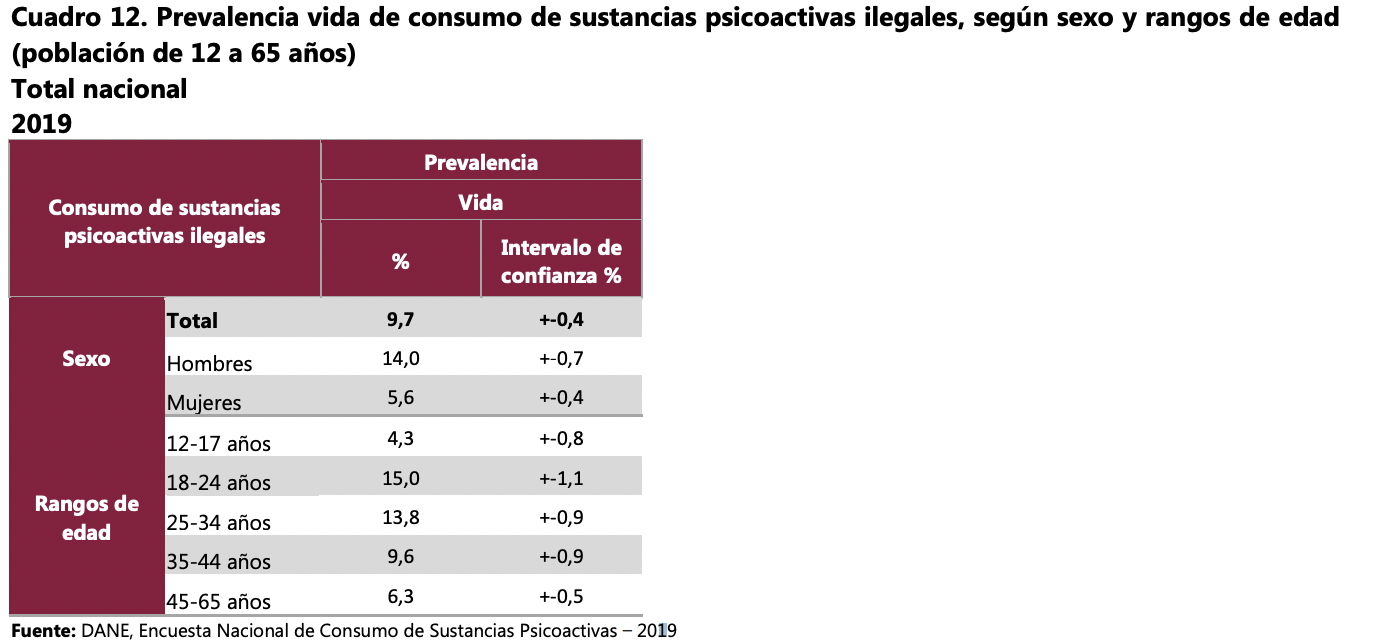 Distintos informes muestran que el consumo es habitual en la adolescencia lo que podría generar consecuencias negativas para la salud y la calidad de vida de las personas a corto y largo plazo, el inicio temprano del consumo de cannabis altera la trayectoria del desarrollo cerebral normal, generando una serie de déficits cognitivos como afectación de la atención, el aprendizaje y la memoria. La Unidad de Tratamiento del Abuso de Sustancias del Departamento de Salud Mental y Abuso de Sustancias de la Organización Mundial de la Salud señaló:“El consumo diario de cannabis durante años y decenios parece producir alteraciones persistentes de la memoria y la cognición, sobre todo cuando este consumo comienza en la adolescencia (Meier et al., 2012; Volkow et al., 2014a). La neurobiología del sistema cannabinoide indica que estos efectos pueden surgir porque el consumo crónico de THC reduce el número de receptores CB1 (es decir, los “regula a la baja”) en regiones cerebrales que intervienen en la memoria y la cognición (Iversen, 2012).”De igual forma, se demostró que el consumo habitual en menores de edad genera patrones atípicos en el desarrollo cerebral. Estas anomalías pueden reflejarse en una insuficiente capacidad de toma de decisiones y un aumento de la impulsividad. También, se ha demostrado que el consumo crónico de cannabis reduce la capacidad del cerebro de sintetizar o liberar dopamina, lo que puede explicar por qué los consumidores de cannabis tienen mayores puntuaciones en la evaluación de la emocionalidad negativa . El cannabis es una droga que en los últimos años viene siendo aceptada socialmente, a la par del cigarrillo y el alcohol. En Colombia se legalizó de manera medicinal para su producción, comercialización y consumo en el 2016 al igual que en otros países del mundo. Sin embargo, su uso recreativo todavía genera muchas dudas debido a los efectos nocivos para la salud, se calcula que Alrededor de 147 millones de personas en el mundo, el 2,5% de la población mundial, consumen cannabis, según los datos de prevalencia de los que dispone la OMSque no conocen a fondo los factores de riesgo que genera el consumo de cannabis a pesar de ser legal. 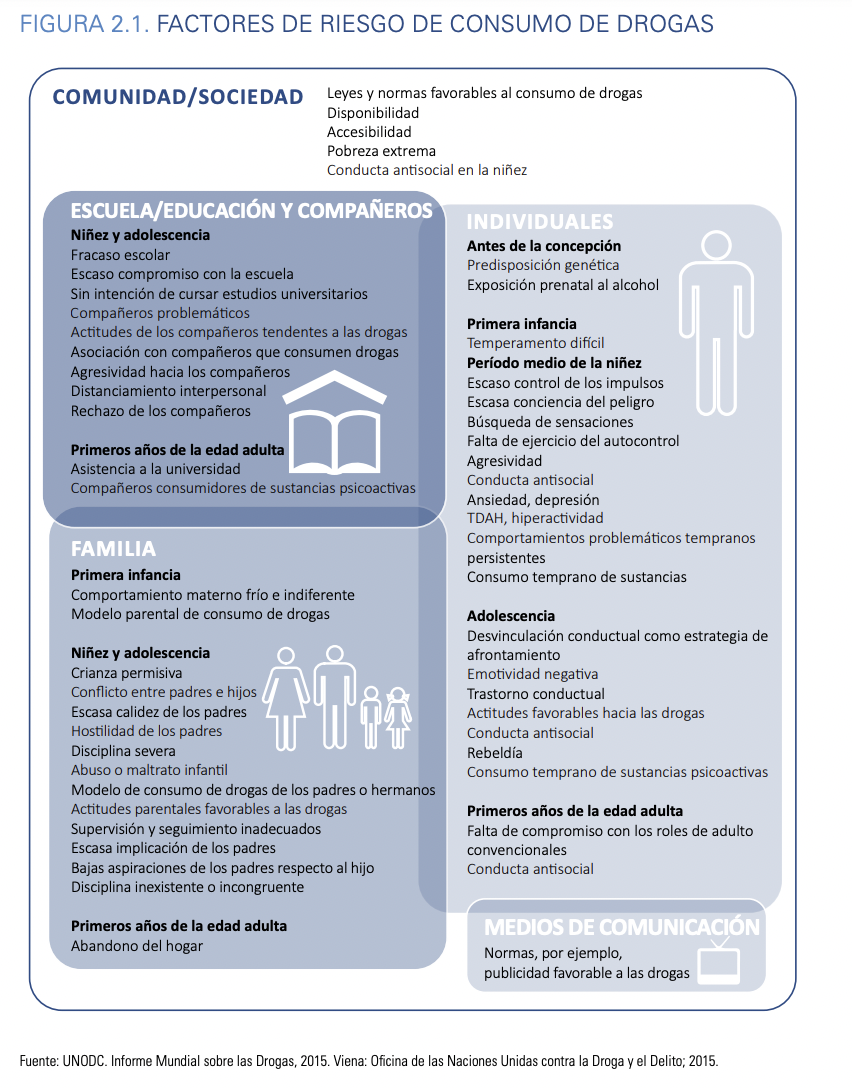 A corto plazo, los efectos no suelen ser graves ni preocupantes, sin embargo, hay que tener en cuenta que esto depende de la dosis y la manera en la que fue consumida. El efecto a corto plazo más obvio del cannabis sobre la salud es la intoxicación, caracterizada por trastornos del nivel de conciencia, la cognición, la percepción, el afecto o el comportamiento, y otras funciones y respuestas psicofisiológicas. La magnitud de estos efectos dependerá de la dosis utilizada, la vía de administración, el entorno y la actitud del usuario. Por el contrario, frente a los efectos nocivos a largo plazo por el consumo habitual del cannabis, distintas investigaciones han señalado que las personas desarrollan una alta tolerancia al THC, uno de los compuestos del mismo, incrementando el riesgo a padecimientos como ansiedad, insomnio, alteración del apetito e incluso la depresión. Los expertos coinciden en que uno de los riesgos del consumo habitual, es la generación de dependencia al cannabis. Al respecto, la OMS construyó un diagnóstico para identificar una posible dependencia al consumo de cannabis: Un deseo intenso o sensación de compulsión a consumir la sustancia; Dificultades para controlar el comportamiento de consumo de la sustancia en lo que se refiere al inicio del consumo, su conclusión o las cantidades consumidas; Un cuadro fisiológico de abstinencia [...] y F1x.4 [síndrome de abstinencia con delírium]) cuando se interrumpe o reduce el consumo de la sustancia, que se evidencia por: el síndrome de abstinencia característico de la sustancia o por el consumo de la misma sustancia (u otra parecida) con la intención de aliviar o evitar los síntomas de abstinencia; Pruebas de tolerancia, como la necesidad de aumentar las dosis de las sustancias psicoactivas para lograr efectos que originalmente se obtenían con dosis menores (ejemplos claros de esto se encuentran en personas dependientes del alcohol o de opiáceos que pueden tomar dosis diarias suficientes para incapacitar o provocar la muerte de consumidores sin tolerancia); Abandono progresivo de placeres o intereses alternativos debido al consumo de la sustancia psicoactiva, aumento de la cantidad de tiempo necesario para obtener o consumir la sustancia o para recuperarse de sus efectos; Consumo persistente de la sustancia a pesar de las pruebas claras de sus consecuencias perjudiciales, como el daño hepático debido al consumo excesivo de bebidas alcohólicas, los estados de ánimos depresivos como consecuencia de los períodos de consumo importante de sustancias psicoactivas, o la alteración de la función cognitiva relacionada con la droga; se deben adoptar medidas para averiguar si el consumidor tiene conocimiento, o puede suponerse que lo tiene, de la naturaleza y amplitud del daño. En caso tal de que se cumplan con tres o más de estos criterios, se considera a la persona como un consumidor dependiente del cannabis. Ahora bien, en el momento en que una persona es considerara consumidor dependiente, puede incrementar el riesgo a largo plazo de padecimientos como cognición, ansiedad, síntomas psicóticos, cardiovasculares, sistema respiratorio o cáncer de vías respiratorios, digestivas. Dicho todo lo anterior, el Proyecto de Acto Legislativo Núm. 002 de 2022 (Cámara) es inconveniente frente a los riesgos que conlleva el consumo del cannabis para la salud, teniendo en cuenta que el país no cuenta con las herramientas suficientes para evitar que dicho consumo empiece a temprana edad, aumentarían los riesgos a futuro de tener una población que sufra de los padecimientos anteriormente dichos.Derecho a la no discriminación El artículo 13 de la Constitución Política establece que todas las personas nacen libres e iguales ante la ley, recibirán el mismo trato y gozarán de los mismos derechos, libertades y oportunidades sin ninguna discriminación. En ese sentido, el Estado promoverá las condiciones para que la igualdad sea real y efectiva y adoptará medidas en favor de grupos discriminados y marginados y adicionalmente, protegerá especialmente a aquellas personas que por su condición económica, física o mental, se encuentren en circunstancias de debilidad manifiesta. En ese sentido, es importante señalar que los que sufren de farmacodependencia son sujetos de especial protección constitucional que no pueden ser discriminados por el Estado colombiano, por el contrario , el Estado debe propender por protegerlos y adoptar medidas a su favor.  Por lo tanto, en atención al artículo 49 constitucional, a los consumidores de cannabis y sus derivados no se les puede dar un trato discriminatorio, desconociendo su situación de vulnerabilidad, por lo cual, ponderar la aprobación del uso recreativo del cannabis y sus derivados frente a los derechos de estos sujetos de especial protección constitucional, con un riesgo de afectación a la salud pública, debe prevalecer en aras de proteger sus derechos fundamentales constitucionales y el del interés general. Por tanto, el Estado no puede tomar medidas regresivas, desconociendo la situación de los consumidores y generando medidas que aumenten su discriminación y olvido por parte del Estado, por cuanto la aprobación del proyecto de acto legislativo en vez de tener el fin de proteger a esta población, está fomentando mayor facilidad de acceso a estas sustancias. Derecho a la tranquilidad El derecho a la tranquilidad se encuentra ligado al derecho a la dignidad humana, permitiéndole al individuo desarrollar una vida digna , conllevando a la paz individual la cual es necesaria para vivir adecuadamente. Es un derecho fundamental que debe ser protegido por el Estado de tal forma que permita un ambiente propicio para la convivencia humana, de manera que los individuos pueda realizar sus actividades en un ambiente sano y exento de cualquier molestia que tienda a vulnerar la paz y el sosiego. De acuerdo a lo anterior, la aprobación del proyecto de Acto Legislativo evidentemente transgrede el derecho fundamental a la tranquilidad tanto de los menores de edad como de la comunidad no consumidora del cannabis y sus derivados, por cuanto, la alteración que genera estas sustancias en los consumidores interviene en la convivencia humana, generando molestia en su paz individual y el sosiego.Lo anterior, tiene fundamento en que según un estudio realizado por el Ministerio de salud y protección social con colaboración del ICBF, publicado en febrero de 2022 con una muestra poblacional del 2021, donde los delitos preponderantes eran hurto, trafico, fabricación o porte de estupefacientes y violencia intrafamiliar se “estimó que el 41% de los adolescentes que había incurrido en infracciones a la ley penal, lo hicieron bajo los efectos de la marihuana. Respecto al consumo de sustancias psicoactivas y la comisión de delitos, la marihuana es la sustancia de mayor uso (22,8%) entre los adolescentes y jóvenes el día en que cometieron la infracción a la ley por la cual están vinculados al Sistema de Responsabilidad Penal Adolescente (SRPA)”. En consecuencia, es evidente que el consumo de marihuana transgrede el derecho a la tranquilidad que se encuentra estrechamente ligado con el derecho a la dignidad humana de terceras personas. IV CONFLICTO DE INTERESESTeniendo en cuenta lo establecido en el artículo 3° de la Ley 2003 de 2019, por la cual se modifica parcialmente la Ley 5ª de 1992 y se dictan otras disposiciones, que modifica el artículo 291 de la Ley 5ª de 1992, que establece la obligación al autor del proyecto presentar la descripción de las posibles circunstancias o eventos que podrán generar un conflicto de interés para la discusión y votación del proyecto, siendo estos, criterios guías para que los congresistas tomen una decisión en torno a si se encuentran en una causal de impedimento se hacen las siguientes consideraciones:Se estima que el presente proyecto de ley estatutaria no genera conflictos de interés, puesto que no crearía beneficios particulares, actuales y directos a los congresistas, a su cónyuge, compañero o compañera permanente, o parientes dentro del segundo grado de consanguinidad, segundo de afinidad o primero civil, conforme a lo dispuesto en la ley.La descripción de los posibles conflictos de interés que se puedan presentar sobre el trámite del presente proyecto de ley estatutaria no exime del deber del Congresista de identificar causales adicionales que pueda encontrar durante el trámite del proyecto.PROPOSICIÓNEn ese sentido, se solicita que se ARCHIVE el PROYECTO DE ACTO LEGISLATIVO NO. 002 DE 2022 CAMARA “POR MEDIO DEL CUAL SE MODIFICA EL ARTÍCULO 49 DE LA CONSTITUCIÓN POLÍTICA DE COLOMBIA Y SE REGULARIZA EL CANNABIS DE USO ADULTO”. Atentamente,JUAN DANIEL PEÑUELA CALVACHE                      HERNAN DARÍO CADAVID MÁRQUEZRepresentante a la Cámara por Nariño                  Representante a la Cámara por AntioquiaPonente                                                                        Ponente